О внесении изменений в постановление от 05.10.2022 № 108-пВ соответствии с  подпунктом 2 и пунктом 4 статьи 17.3 Федерального закона от 11.08.1995 № 135-ФЗ «О благотворительной деятельности и добровольчестве (волонтерстве)», постановлением Правительства РФ от 28.11.2018 № 1425 «Об утверждении общих требований к порядку взаимодействия федеральных органов исполнительной власти субъектов Российской Федерации, органов местного самоуправления, подведомственных им государственных и муниципальных учреждений, иных организаций с организаторами добровольческой (волонтерской) деятельности и добровольческими (волонтерскими) организациями и перечня видов деятельности, в отношении которых федеральными органами исполнительной власти, органами исполнительной власти субъектов Российской Федерации, органами местного самоуправления утверждается порядок взаимодействия государственных и муниципальных учреждений с организаторами добровольческой (волонтерской) деятельности и добровольческими (волонтерскими) организациями:         Внести в постановление от 05.10.2022 № 108-п  «Об утверждении порядка взаимодействия Администрации муниципального образования Курманаевский сельсовет Курманаевского района Оренбургской области с организациями добровольческой (волонтерской) деятельности, добровольческими (волонтерскими) организациями следующие изменения: Пункт 1  Порядка изложить в новой редакции:«1.Настоящий Порядок взаимодействия Администрации муниципального образования Курманаевский сельсовет Курманаевского района Оренбургской области с организаторами добровольческой (волонтерской) деятельности и добровольческими (волонтерскими) организациями (далее - Порядок) разработан в соответствии с Гражданским кодексом Российской Федерации, Федеральными законами от 06.10.2003 № 131-ФЗ «Об общих принципах организации местного самоуправления в Российской Федерации», от 11.08.1995 № 135-ФЗ «О благотворительной деятельности и добровольчестве (волонтерстве)», постановлением Правительства Российской Федерации  от 28.11.2018 № 1425 «Об утверждении общих требований к порядку взаимодействия федеральных органов исполнительной власти, органов исполнительной власти субъектов Российской Федерации, органов местного самоуправления, подведомственных им государственных и муниципальных учреждений, иных организаций с организаторами добровольческой (волонтерской) деятельности и добровольческими (волонтерскими) организациями и перечня видов деятельности, в отношении которых федеральными органами исполнительной власти, органами исполнительной власти субъектов Российской Федерации, органами местного самоуправления утверждается порядок взаимодействия государственных и муниципальных учреждений с организаторами добровольческой (волонтерской) деятельности и добровольческими (волонтерскими) организациями». Пункт 2 Порядка изложить в новой редакции:2. Настоящий Порядок устанавливает основы взаимодействия организаторов добровольческой (волонтерской) деятельности, добровольческих (волонтерских) организаций (далее - организаторы добровольческой деятельности, добровольческие организации) с Администрацией муниципального образования Курманаевский сельсовет  Курманаевского района Оренбургской области (далее - Администрация), процедуру заключения соглашения о взаимодействии и урегулирования разногласий. 1.3 Пункт 14 Порядка изложить в новой редакции:14. Соглашение заключается в форме отдельного документа, который подписывается главой администрации муниципального образования.2. Контроль за выполнением настоящего постановления оставляю за собой.3. Настоящее постановление вступает в силу со дня его официального опубликования в газете «Вестник Курманаевского сельсовета» и на официальном сайте администрации сельсовета.Глава муниципального образования                                                К.Н.БеляеваРазослано: прокурору,в дело.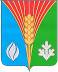 АдминистрацияМуниципального образованияКурманаевский сельсоветКурманаевского районаОренбургской областиПОСТАНОВЛЕНИЕ13.01.2023 №  3-п